Supplementary Materials for: Discriminant Validity of Mindfulness Questionnaires: A Meta-Analytic Review of Differential Sensitivity to Change with Intervention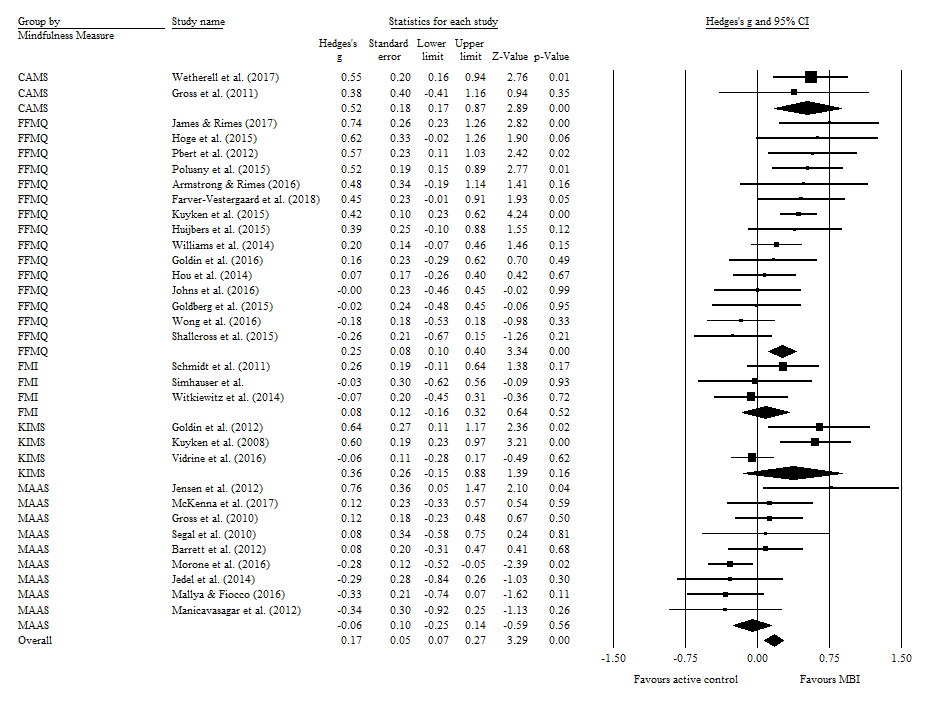 Figure 1. Forest plot of the effect of MBIs compared to active control conditions on pre-post change in total mindfulness as a function of mindfulness measure (FFMQ, MAAS, FMI, KIMS, CAMS-R).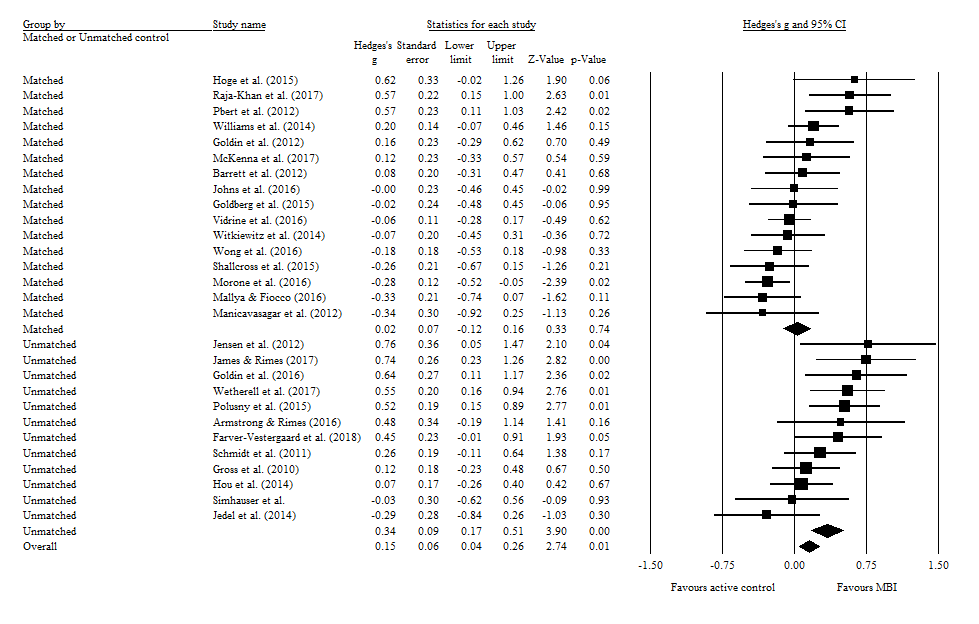 Figure 2. Forest plot of the effect of MBIs compared to active control conditions on pre-post change in total mindfulness as a function of MBI and control condition matching for session time and structure.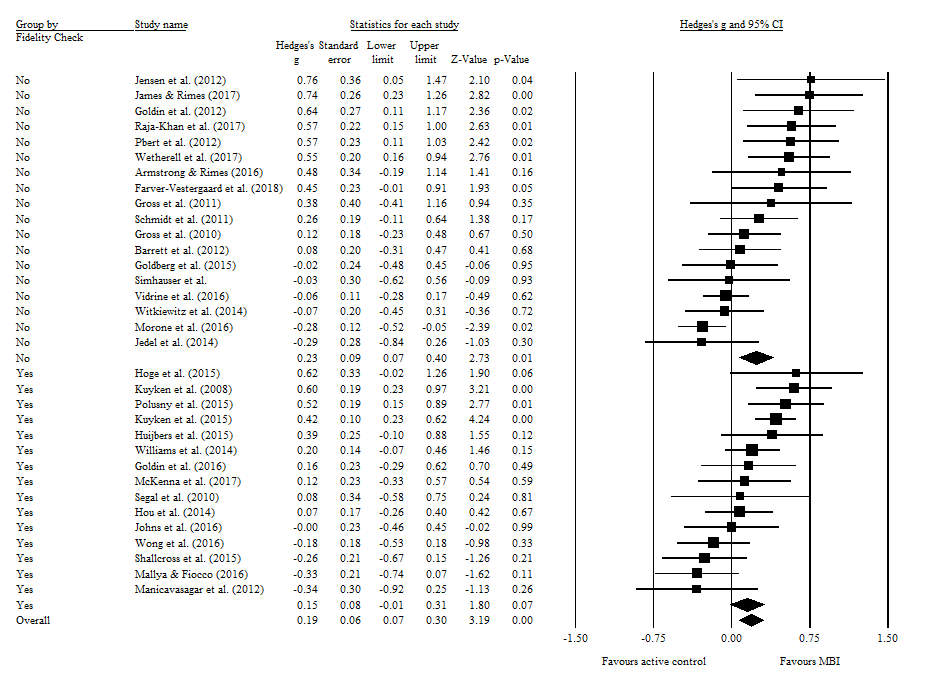 Figure 3. Forest plot of the effect of MBIs compared to active control conditions on pre-post change in total mindfulness as a function of fidelity to the MBI.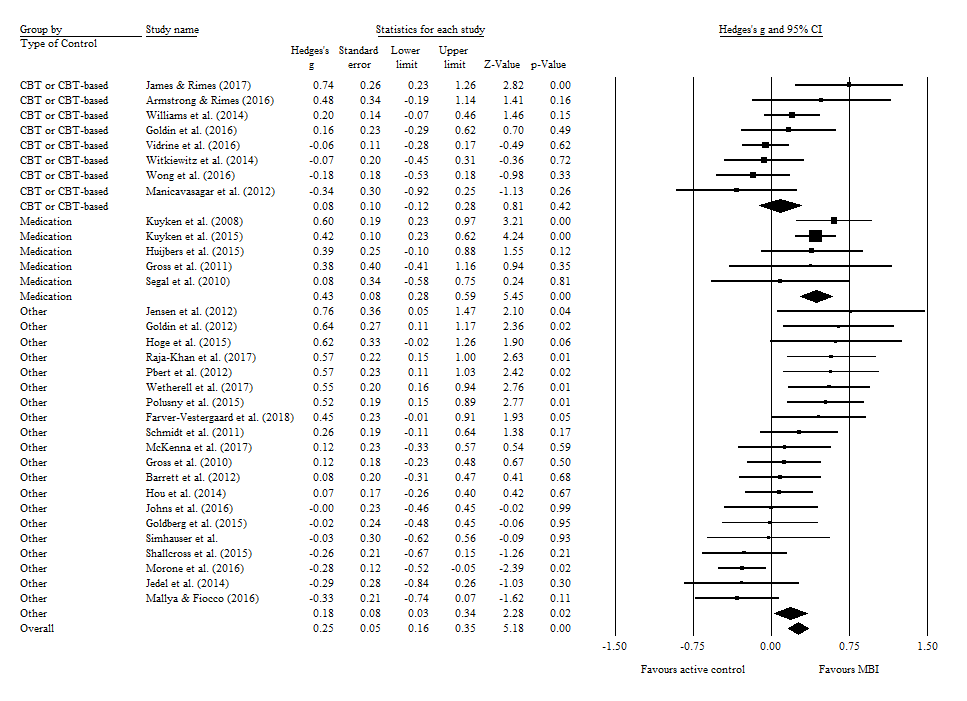 Figure 4. Forest plot of the effect of MBIs compared to active control conditions on pre-post change in total mindfulness as a function of type of control condition (CBT/CBT-based, medication, other).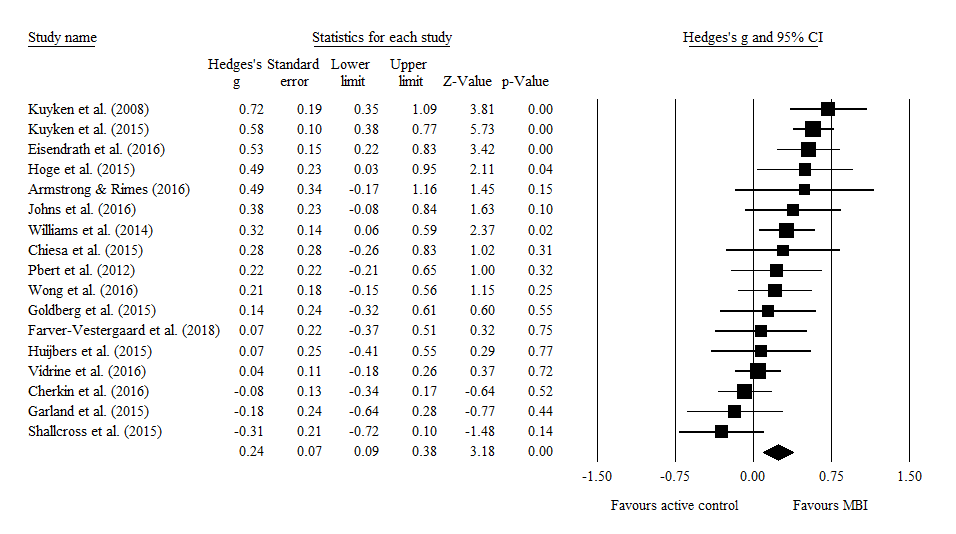 Figure 5. Forest plot of the effect of MBIs compared to active control conditions on pre-post change in FFMQ/KIMS observing.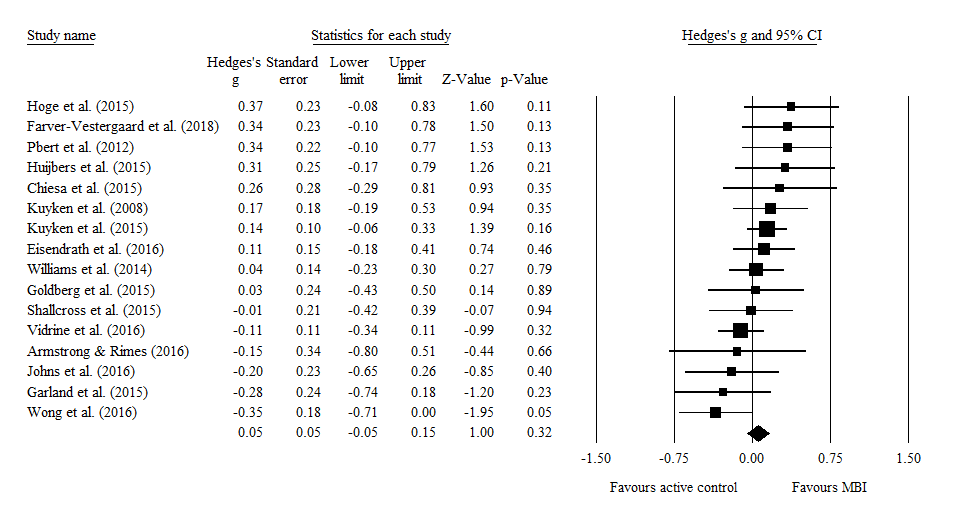 Figure 6. Forest plot of the effect of MBIs compared to active control conditions on pre-post change in FFMQ/KIMS describing.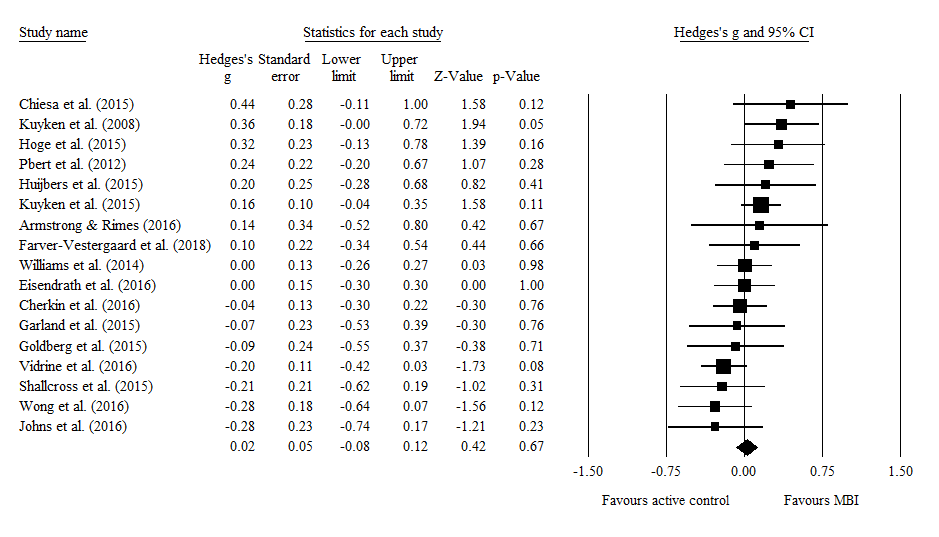 Figure 7. Forest plot of the effect of MBIs compared to active control conditions on pre-post change in FFMQ/KIMS acting with awareness.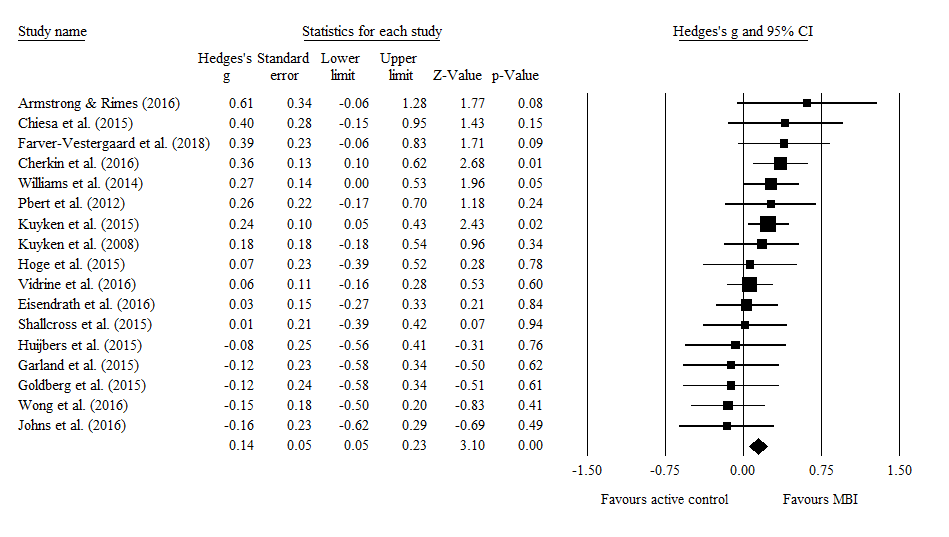 Figure 8. Forest plot of the effect of MBIs compared to active control conditions on pre-post change in FFMQ/KIMS non-judging.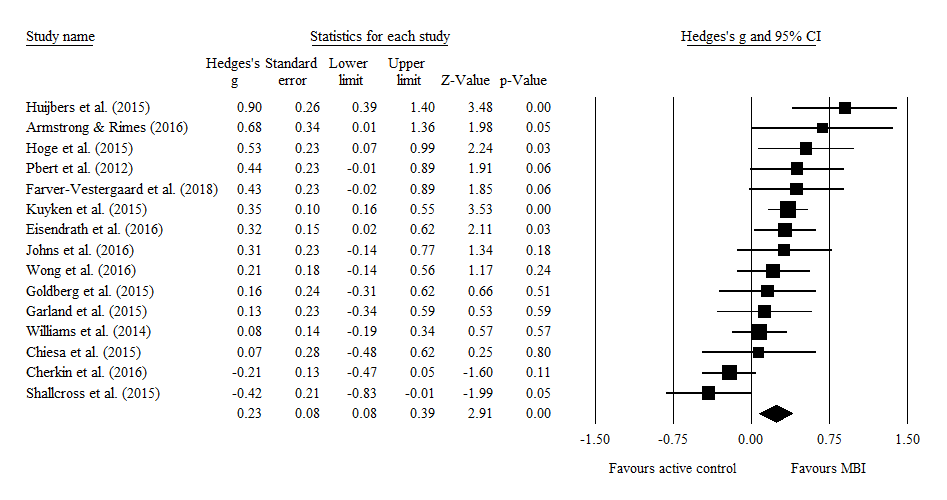 Figure 9. Forest plot of the effect of MBIs compared to active control conditions on pre-post change in FFMQ non-reactivity.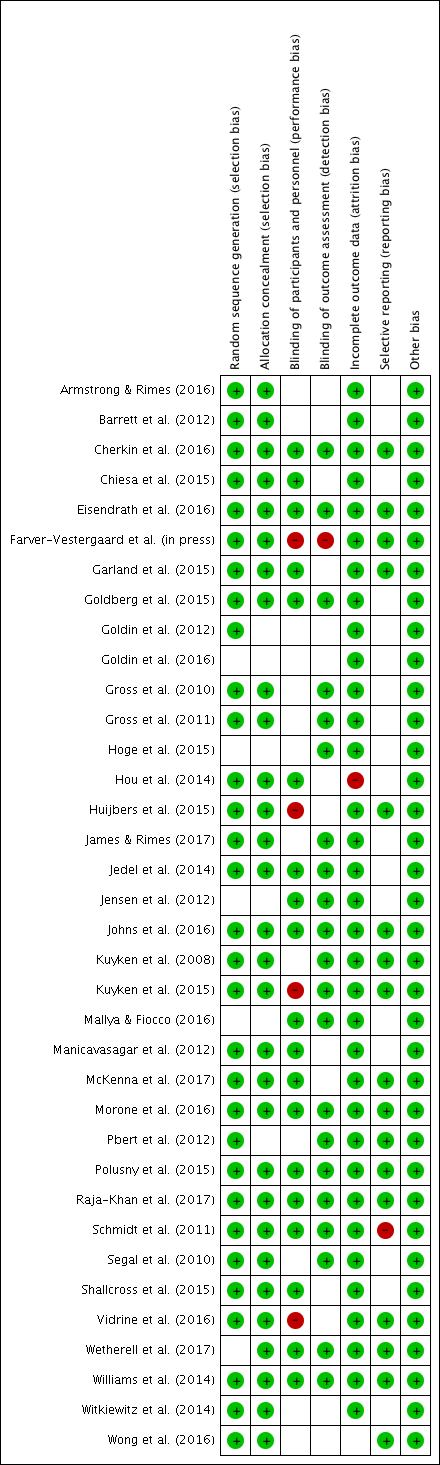 Figure 10. Risk of bias for each criterion for each study. Green circles indicate low risk of bias, white spaces indicate unclear risk of bias, and red circles indicate high risk of bias. Figure 11. Percentages of studies with low, unclear, and high risk of bias for each criterion. Green indicates low risk of bias, white indicates unclear risk of bias, and red indicates high risk of bias.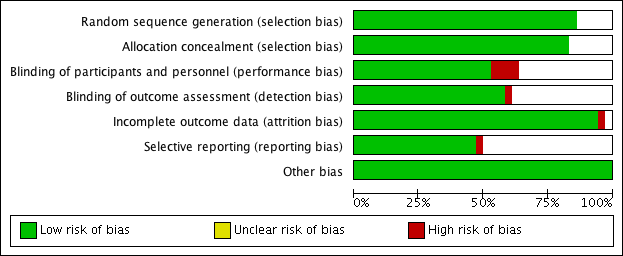 Table 1. Quality scores for included published studies based on risk of bias (N = 36).StudyRandom sequence generationAllocation concealmentBlinding of participants and personnelBlinding of outcome assessmentCompleteness of outcome dataSelective outcome reportingOther biasTotal quality score based on risk of bias (/7)Armstrong & Rimes (2016)110 (unclear risk)0 (unclear risk) 10 (unclear risk)14Barrett et al. (2012)110 (unclear risk)0 (unclear risk) 10 (unclear risk)14Cherkin et al. (2016)11111117Chiesa et al. (2015)1110 (unclear risk)10 (unclear risk)15Eisendrath et al. (2016)11111117Farver-Vestergaard et al. (2018)11001115Garland et al. (2015)1110 (unclear risk) 1116Goldberg et al. (2015)111110 (unclear risk)16Goldin et al. (2012)10 (unclear risk)0 (unclear risk)0 (unclear risk)10 (unclear risk)13Goldin et al. (2016)0 (unclear risk)0 (unclear risk)0 (unclear risk)0 (unclear risk) 10 (unclear risk)12Gross et al. (2010)110 (unclear risk)110 (unclear risk)15Gross et al. (2011)110 (unclear risk)110 (unclear risk) 15Hoge et al. (2015)0 (unclear risk)0 (unclear risk)0 (unclear risk)110 (unclear risk) 13Hou et al. (2014)1110 (unclear risk) 00 (unclear risk)14Huijbers et al. (2015)1100 (unclear risk)1115James & Rimes (2017)110 (unclear risk)110 (unclear risk)15Jedel et al. (2014)111110 (unclear risk) 16Jensen et al. (2012)0 (unclear risk)0 (unclear risk)1110 (unclear risk) 14Johns et al. (2016)11111117Kuyken et al. (2008)110 (unclear risk)111 16Kuyken et al. (2015)11011116Mallya & Fiocco (2016)0 (unclear risk)0 (unclear risk)1110 (unclear risk) 14Manicavasagar et al. (2012)1110 (unclear risk) 10 (unclear risk) 15McKenna et al. (2017)1110 (unclear risk)1116Morone et al. (2016)11111117Pbert et al. (2012)10 (unclear risk)0 (unclear risk)11115Polusny et al. (2015)11111117Raja-Khan et al. (2017)11111117Schmidt et al. (2011)111110 16Segal et al. (2010)110 (unclear risk)110 (unclear risk) 15Shallcross et al. (2015)1110 (unclear risk)10 (unclear risk)15Vidrine et al. (2016)1100 (unclear risk)1115Wetherell et al. (2017)0 (unclear risk)1111116Williams et al. (2014)11111117Witkiewitz et al. (2014)110 (unclear risk)0 (unclear risk) 10 (unclear risk) 14Wong et al. (2016)110 (unclear risk)0 (unclear risk) 0 (unclear risk)114